Publicado en  el 25/08/2016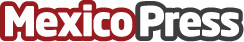 Gran colaboración en el torneo de robots del PolitécnicoSe inauguro el torneo de Robótica en el Instituto Politécnico Nacional (IPN) en dirección de Enrique Fernández para la participación y desarrollo de robots; últimamente, en el tema de robótica hemos sido uno de los mejores países en creación de robots, al parecer IPN quiere fortalecer este campo para que podamos llegar a hacer potencia y competir con los países asiáticosDatos de contacto:Nota de prensa publicada en: https://www.mexicopress.com.mx/gran-colaboracion-en-el-torneo-de-robots-del Categorías: Inteligencia Artificial y Robótica Emprendedores http://www.mexicopress.com.mx